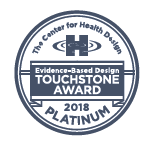 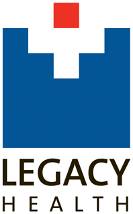                          Touchstone Award and Garden Research StudiesLegacy receives highest honor for garden design; new study shows nature reduces burnout in nursesThe Oregonianhttps://www.oregonlive.com/portland/index.ssf/2013/06/legacy_emanuel_medical_center_8.htmlHealthcare Design Magazinehttps://www.healthcaredesignmagazine.com/projects/landscaping-exteriors/legacy-emanuel-medical-center-plants-purpose/Legacy Terrace Garden Dedication: April 14, 2014 http://www.youtube.com/watch?v=DyQnTX1zkMMLippincott Nursing Centerhttps://www.nursingcenter.com/journalarticle?Article_ID=4110425&Journal_ID=54008&Issue_ID=4109816  The impact of a hospital garden on pregnant women and their partnersMedical Construction & Designhttps://mcdmag.epubxp.com/i/909550-nov-dec-2017/19Journal article explores relationship between therapeutic gardens, birthing experienceHealth Facilities Management https://www.hfmmagazine.com/articles/3161-health-system-studies-therapy-gardens-affect-on-icu-nurses American Journal of Critical Carehttp://ajcc.aacnjournals.org/content/27/6/508The impact of nurses taking daily work breaks in a hospital garden on burnout
Legacy Story Centerhttps://www.legacyhealth.org/our-legacy/stay-connected/story-center/stories/2018-stories/people/2018-11-nurses-study.aspxBecker’s Hospital Reviewhttps://www.beckershospitalreview.com/quality/why-hospitals-should-let-nurses-take-outdoor-breaks.htmlThe Advisory Boardhttps://www.advisory.com/daily-briefing/2018/11/15/garden-walks?WT.mc_id=Email|DailyBriefing+Headline|DBA|DB|2018Nov15|ATestD2018 Healthcare Design conference award film Phoenix, Arizona Legacy Emanuel’s research garden second floor Terrace Garden: https://youtu.be/gEaLQ_7gQH0.2018 is the second year The Center for Health Design has awarded the Evidence-Based Design Touchstone Award. This award is given to recognize outstanding projects throughout the world that demonstrate exemplary achievement across the touchstones of the EBD process; collaboration, evaluation, and sharing.Why research matters top 10 HCD.pdf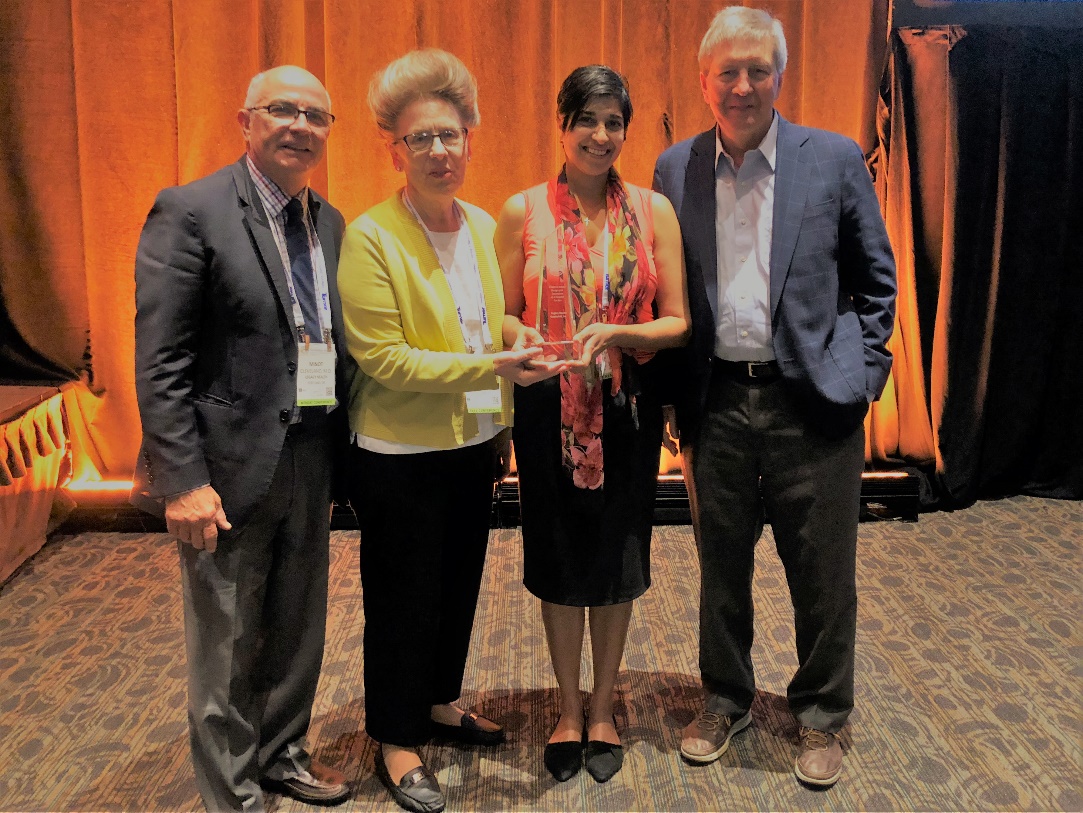 Accepting the 2018 Evidence-Based Design Touchstone Award Platinum levelhttps://www.healthdesign.org/certification-outreach/awards-recognition/evidence-based-design-touchstone-awards-presented-centerMinot Cleveland, M.D. Medical Director for Employee Health, Legacy HealthTeresia Hazen, MEd, HTR, QMHP Coordinator for Legacy Therapeutic Garden ProgramSerene Perkins, M.D., FACS, Director of Surgical and Clinical Research for Legacy Research InstituteRoger S. Ulrich, Ph.D., EDAC, FASLA, co-project investigator, Chalmers University, SwedenThe Lund Reporthttps://www.thelundreport.org/content/press-release-legacys-therapeutic-garden-receives-highest-honorNature Sacred: A Nature Place Heart of the Hospital launches: https://naturesacred.org/heart-of-the-hospital-launches/The Scribe the official publication of the Medical Society of Metropolitan Portland “A healing garden: A nature place at Legacy Emanuel offers relaxation to providers”https://indd.adobe.com/view/dc65b326-bb08-493d-91d0-6df683076950January 2019 “Impact of a garden on ICU patient families” submitted to a peer reviewed journal.Teresia Hazen, MED, HTR, QMHP			Coordinator, Legacy Therapeutic Garden Programwww.legacyhealth.org/gardens		thazen@lhs.org      1.19.19